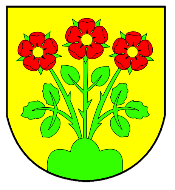 ANGABEN FÜR DAS HUNDEREGISTERTierhalterHundBitte legen Sie eine Kopie des Impfbüchleins bei und retournieren Sie dieses Formular inkl. Unterlagen per Mail oder Post.Datum			Unterschrift		Name / VornameAdresseNatelE-MailAmicus Personen-ID(falls bereits vorhanden)Microchip-Nr.Rasse NameGeburtsdatumGeschlecht